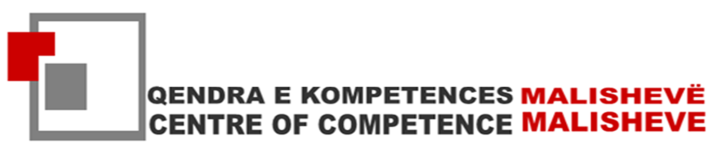 Ndermarrja për prodhimin e qumshtit “KOS-Milk” në seli në Malishevë merret me përpunimin e qumshtit, kokretisht me produktin e djathit. Kompania është në fazën fillestare dhe është duke analizuar format e distribuimit të produktit të tyre në treg. Kapacitete e shitjës për një muaj janë 100.000 kg djathë. Ndërmarrja posedon gjithsesjt 5 mjete transporti për bartjen e produktit.  Me psohte po japim disa të dhëna që janë gjetur pas procesit të hulumtimit që  është bërë tregut në Kosovë sa i përketë shpërndarjes së produktit: shpenzimet për prodhimin e 1kg djathe janv 2.2 euro. Ndersa nese ky produkt shitet përms formes direkte të shperndarjes do të ketë qmimin shites për 3 euro.Pas hulumtitmit në teren kemi konstatuar qe nese behet shperndarja perms ndermjetsuesve atëher qmimi qe ata do te paguajn për kilogram të djathit është 2.8 euro. Dhe kërkesa e ndermjetsuesit është që produktet qe u skadon afati duhet te kthehen.Ndersa nese në vendosim të bejm distribuimin e produktit vet atëher krijohen këto shpenzime: shpenzimet e karburantit 350 euro në ditë, shoferet e transportit 3000 euro në muaj, amortizimi dhe shpenzime tjera të mjeteve motorike 7500 euro në muaj për 5 mjetet.  Këresa: Sipas të dhënave të mesiperme të beni një analiz së cilia form e mesiperme është me e ekonomike për të perdorur si form e distribuimit?Depertamenti:  Shitje MarketingDepertamenti:  Shitje MarketingDepertamenti:  Shitje MarketingProf: Blerim Morina Prof: Blerim Morina Moduli:   Tregti Nr: 05Nr: 05Detyra: Zgjedhja e kanalit te distribuimitDetyra: Zgjedhja e kanalit te distribuimitDetyra: Zgjedhja e kanalit te distribuimitDetyra: Zgjedhja e kanalit te distribuimitKlasa: XIKohëzgjatja:  20  minutaKohëzgjatja:  20  minutaKohëzgjatja:  20  minutaMetoda: Grupore 3-4 personaMetoda: Grupore 3-4 persona